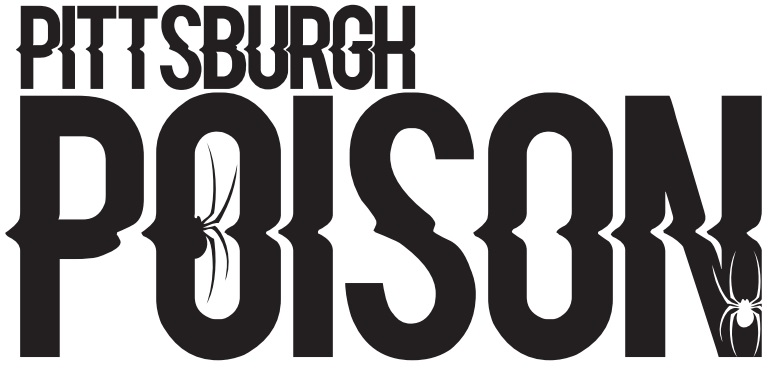 20-21 TEAM RESULTSWe are thrilled with the talent that we saw at tryouts!  This is sure to be another amazing year for Pittsburgh Poison!  Listed below are the team results for our 4 cheer and 6 hip hop teams.  Please check all lists.  Many numbers are listed multiple times.  All numbers are listed at least once.  If your number is not listed, it is a typo.  Email us to let us know!Zoom Orientation and Information meetings- Our orientation meetings will be held on Wednesday July 1st and Thursday July 2nd.  The time for your meeting is listed in your team information below the list of numbers.  This meeting is for parents and athletes.  They will last approximately 30 minutes.  Here is the zoom link https://us04web.zoom.us/j/8143049371.  Please only attend the meetings for the team(s) that you have been selected for.  At the meeting we will discuss policies, procedures, and prices.  We will also discuss choreography info, dates and competition schedules. Crossovers- If you have been selected for more than 1 team and are not able to commit to all, don’t stress.  Athletes are not required to compete on multiple teams.  The coaches will work with you to find the best team for you.  We will address crossover issues/concerns at our Zoom meeting and make final decisions after the first few weeks of practice.  Summer Practice Times- The summer team practice times are listed in your team information.  Your skills (tumbling, stretching, conditioning, etc.) groups and times will be emailed to you by Tuesday evening. Questions regarding placements- All questions regarding placement will be addressed in person in a private meeting with our staff.  We will not schedule private meetings until AFTER the zoom meetings.  We are so excited for these new teams!  Congratulations on a great job at tryouts and thank you for choosing Pittsburgh Poison!POISON APPLES- YOUTH LEVEL 1TOXIC- JUNIOR LEVEL 2POISON ARROWS- JUNIOR LEVEL 4KISS-SENIOR LEVEL 5MINI HIP HOPLARGE JUNIOR COED HIP HOPSMALL JUNIOR COED HIP HOPCYANIDE-LARGE SENIOR COED HIP HOPBLACK WIDOWS-LARGE SENIOR HIP HOPDART FROGS- SMALL SENIOR COED HIP HOP3781114202830334445465154566278ZOOM ORIENTATIONThursday July 2nd6:00pmSUMMER TEAM PRACTICETuesdays5:00-6:30pmSUMMER SKILLS PRACTICEWednesdays or Thursdays*schedule will be emailed23782328293031333438464851545762637980ZOOM ORIENTATIONThursday July 2nd6:45pmSUMMER TEAM PRACTICETuesdays6:30-8:00pmSUMMER SKILLS PRACTICEWednesdays or Thursdays*schedule will be emailed21923272829303438414850515255577381ZOOM ORIENTATIONThursday July 2nd7:30pmSUMMER TEAM PRACTICETuesdays8:00-9:30pmSUMMER SKILLS PRACTICEWednesdays or Thursdays*schedule will be emailed1922273241435052556667707376ZOOM ORIENTATIONThursday July 2nd8:15pmSUMMER TEAM PRACTICEThursdays5:00-6:30pmSUMMER SKILLS PRACTICEThursdays*schedule will be emailed81114152633424453545662ORIENTATIONWednesday July 1st5:15pmSUMMER TEAM PRACTICEWednesdays6:00-7:00pmSUMMER SKILLS PRACTICEWednesdays or Thursdays*schedule will be emailed237912172829303134404748495157617073ORIENTATIONWednesday July 1st7:30pmSUMMER TEAM PRACTICEWednesdays 7:00-8:30pmSUMMER SKILLS PRACTICEWednesdays or Thursdays*schedule will be emailed1591213162836373851526568ORIENTATIONWednesday July 1st6:00pmSUMMER TEAM PRACTICEWednesdays8:30-10:00pmSUMMER SKILLS PRACTICEWednesdays or Thursdays*schedule will be emailed14591012131617212225293234353637383943474950525960616465666768707172ORIENTATIONWednesday July 1st9:00pmSUMMER TEAM PRACTICEMondays7:00-8:30pmSUMMER SKILLS PRACTICEWednesdays or Thursdays*schedule will be emailed145101622242532353738394349505259646566676872ORIENTATIONWednesday July 1st8:15pmSUMMER TEAM PRACTICEMondays5:30-7:00pmSUMMER SKILLS PRACTICEWednesdays or Thursdays*schedule will be emailed1132224323652606667697172ZOOM ORIENTATIONWednesday July 1st6:45pmSUMMER TEAM PRACTICEMondays8:30-10:00pmSUMMER SKILLS PRACTICEWednesdays or Thursdays*schedule will be emailed